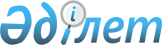 О внесении изменения в решение Каратобинского районного маслихата № 2-12 от 22 апреля 2016 года "О признании утратившими силу некоторых решений районного маслихатаРешение Каратобинского районного маслихата Западно-Казахстанской области от 9 августа 2016 года № 5-8      В соответствии с Законами Республики Казахстан от 23 января 2001 года "О местном государственном управлении и самоуправлении в Республике Казахстан", от 6 апреля 2016 года "О правовых актах" районный маслихат РЕШИЛ:

      1. Внести в решение Каратобинского районного маслихата от 22 апреля 2016 года № 2-12 "О признании утратившими силу некоторых решений районного маслихата" (опубликованное 20 мая 2016 года в газете "Қаратөбе өңірі") следующее изменение:

      в преамбуле к указанному решению изложить в следующей редакции:

      "В соответствии с Законом Республики Казахстан "О правовых актах" от 6 апреля 2016 года районный маслихат РЕШИЛ:".

      2. Руководителю аппарата Каратобинского районного маслихата (Ж. Жангазиев) копию настоящего решения представить в Западно-Казахстанский региональный центр правовой информации и обеспечить его официальное опубликование в средствах массовой информации.

      3. Настоящее решение вводится в действие со дня подписания.


					© 2012. РГП на ПХВ «Институт законодательства и правовой информации Республики Казахстан» Министерства юстиции Республики Казахстан
				
      Председатель сессии

К. Жумагалиев 

      Секретарь районного маслихата

К. Суйеугалиев 
